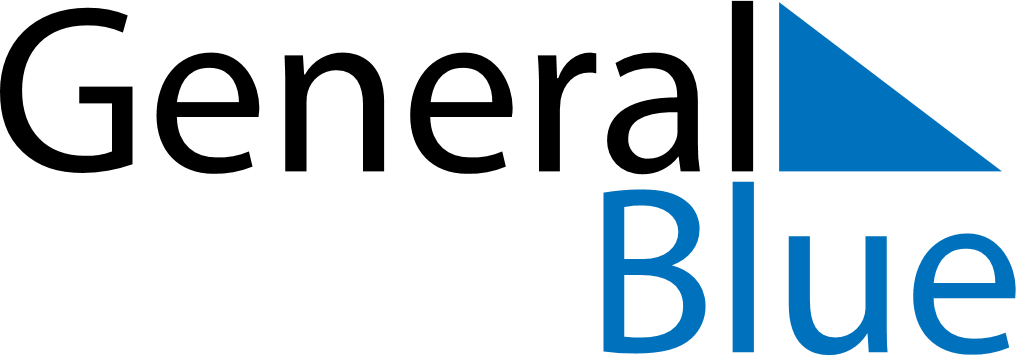 February 2026February 2026February 2026February 2026February 2026February 2026LiechtensteinLiechtensteinLiechtensteinLiechtensteinLiechtensteinLiechtensteinSundayMondayTuesdayWednesdayThursdayFridaySaturday1234567Candlemas89101112131415161718192021Shrove Tuesday22232425262728NOTES